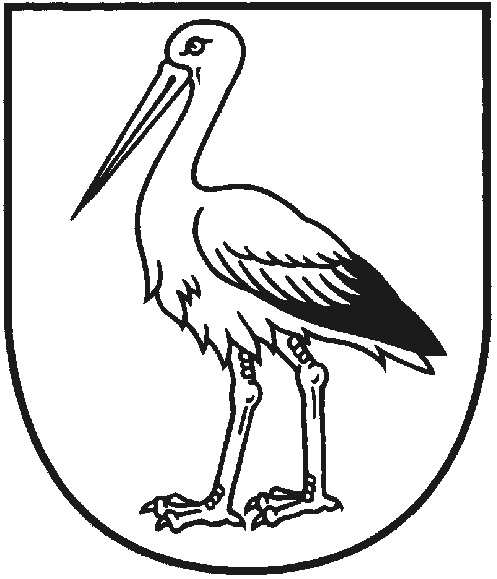 LIMBAŽU novada PAŠVALDĪBAJĀŅA ZIRŅA STAICELES MŪZIKAS UN MĀKSLAS SKOLAReģ. Nr. 4374902613, Lielā iela 36, Staicele, Limbažu novads, LV-4043,Tālr. 64035174, E-pasts: staiceles.mms@aloja.lvPašnovērtējuma ziņojumsPubliskojamā daļaSASKAŅOTSIzglītības iestādes vispārīgs raksturojumsIzglītojamo skaits un īstenotās izglītības programmas 2020./2021.māc.g.Pedagogu un atbalsta personāla nodrošinājumsInformācija, kura atklāj izglītības iestādes darba prioritātes un plānotos sasniedzamos rezultātus 2021./2022.māc.g. (kvalitatīvi un kvantitatīvi, izglītības iestādei un izglītības iestādes vadītājam)Izmantojot daudzveidīgas izglītības metodes, veicināt bērnu izglītības kvalitātes līmeni iestādē ir izstrādāta vienota bērnu sasniegumu vērtēšanas kārtība, nodrošinot vienotas prasības sasniegumu vērtēšanai ar ko ir iepazīstināti gan audzēkņi, gan viņu vecāki. Audzēkņu prasmes tiek pārbaudītas dažādās formās: gan ikdienas darbā, gan ieskaitēs, mācību koncertos, pārcelšanas eksāmenos. kā arī piedaloties pilsētas organizētajos pasākumos , novada, kā arī sadarbībā ar kaimiņu mūzikas skolām- Aojā, Mazsalacā, Salacgrīvā, Limbažos un Rūjienā.
Audzēkņiem, kuriem ir labas sekmes un nav neattaisnotu kavējumu, tiek dota iespēja braukt ekskursijās ārpus valsts robežām.
Mācību procesā notiek laba sadarbība starp pedagogu un audzēkņiem. Audzēkņi mācību procesā tiek motivēti tālākai izglītības turpināšanai nākošajā izglītības pakāpē.Izglītības iestādes darbības pamatmērķi Izglītības iestādes vērtības cilvēkcentrētā veidā – ( piem. atklātība, cieņa utt.)Vadītājas mērķtiecīgas darbības rezultātā izglītības iestādes vide ir estētiska un gaumīgi veidota, labas mācību telpas un materiāli tehniskais nodrošinājums, kā rezultātā audzēkņi labprāt apmeklē izglītības iestādi un vēlas tajā apgūt profesionālās ievirzes izglītības programmas. Izglītības iestādē valda sirsnīga atmosfēra, jo vadītāja ievēro un respektē kolēģu, audzēkņu vajadzības. Vadītāja ievēro neitralitāti mācību procesā, kā arī pedagoģijas un profesionālās ētikas principus.2020./2021.mācību gada darba prioritātes (mērķi/uzdevumi) un sasniegtie rezultāti      Nodrošināt izglītības iestādi ar kvalificētu un koleģiāli orientētu personālu, kas     nodrošinātu sekmīgu izglītības programmu īstenošanu.Vadītājas vadībā izstrādāts un saskaņots skolas attīstības plāns 2017.-2022.gadam.Kritēriju izvērtējums Kritērija “Administratīvā efektivitāte” stiprās puses un turpmākas attīstības vajadzībasKritērija “Vadības profesionālā darbība” stiprās puses un turpmākas attīstības vajadzībasKritērija “Atbalsts un sadarbība” stiprās puses un turpmākas attīstības vajadzībasKritērija “Pedagogu profesionālā kapacitāte” stiprās puses un turpmākas attīstības vajadzībasInformācija par lielākajiem īstenotajiem projektiem par 2020./2021.māc.g.Nav īstenoti projektiInformācija par institūcijām, ar kurām noslēgti sadarbības līgumi  NavAudzināšanas darba prioritātes trim gadiem un to ieviešana Nodrošināt atbalstu izglītības procesā, ņemot vērā katra audzēkņa individuālās vajadzības un talantus. Nodrošināt mērķtiecīgus un saturīgus ārpusstundu pasākumus audzēkņu personības izaugsmei. Attālinātais mācību process ir radījis lielu izaicinājumu kā audzēkņiem tā pedagogiem. Zudusi darba kvalitāte un motivācija .Pedagogam ir jāstrādā klātienē ar audzēkni. Esam ieviesuši jaunas aktivitātes, lai ārpus skolas telpām mūs kāds sadzird un saredz- regulāri ievietojot izglītojošo informāciju skolas Facebook kontā.Citi sasniegumi Jebkādi citi sasniegumi, par kuriem vēlas runāt izglītības iestāde (galvenie secinājumi par izglītības iestādei svarīgo, specifisko).I Starptautiskais vokāli instrumentālais konkurss “Internacional Music Astana”- Grand Prix Ruslanam Andrejevam (ped. Aira Rulle),1.vieta Dace Štemere (ped. Jānis Kalējs)
Kultūras ministrijas apbalvojums Ruslanam Andrejevam, Airai Rullei
Vizuālās mākslas konkurss “Akvarelis. Mākslinieks Jānis Brehte-100”, 1.vieta Paula Dremane,2.vieta Alisei Tiltiņai( ped. Ārija Daugule)Staicelē, 2021.gada 22.decembrī(vieta, datums)                                                                Limbažu novada domes priekšsēdētājs                                                                  Limbažu novada domes priekšsēdētājs                                                                  Limbažu novada domes priekšsēdētājs  (dokumenta saskaņotāja pilns amata nosaukums)(dokumenta saskaņotāja pilns amata nosaukums)(dokumenta saskaņotāja pilns amata nosaukums)Dagnis Straubergs(paraksts)(vārds, uzvārds)(datums)Izglītības programmas nosaukums Izglītībasprogrammas kodsĪstenošanas vietas adrese (ja atšķiras no juridiskās adreses)LicenceLicenceIzglītojamo skaits, uzsākot programmas apguvi vai uzsākot 2020./2021.māc.g. Izglītojamo skaits, noslēdzot programmas apguvi vai noslēdzot 2020./2021.māc.g.Izglītības programmas nosaukums Izglītībasprogrammas kodsĪstenošanas vietas adrese (ja atšķiras no juridiskās adreses)Nr.LicencēšanasdatumsIzglītojamo skaits, uzsākot programmas apguvi vai uzsākot 2020./2021.māc.g. Izglītojamo skaits, noslēdzot programmas apguvi vai noslēdzot 2020./2021.māc.g.Klavierspēle20V212011P-1284805.11.2015.108Vijoļspēle20V212021P-1284905.11.2015 76Saksofona spēle20V212031P-1595313.09.2017.22Flautas spēle20V212031P-1717101.08.2018.66Klarnetes spēle20V212031P-1276327.10.2015.11Ģitāras spēle20V212021P-1496008.12.2016.88Kora klase20V212061P-1285005.11.2015 44Vizuāli plastiskā māksla20V211001P_90306.12.2018.3432NPKInformācijaSkaitsKomentāri (nodrošinājums un ar to saistītie izaicinājumi, pedagogu mainība u.c.)Pedagogu skaits izglītības iestādē, noslēdzot 2020./2021.māc.g. (31.08.2021.)12Šajā mācību gadā aizgājis viens pedagogs.Ilgstošās vakances izglītības iestādē (vairāk kā 1 mēnesi) 2020./2021.māc.g.0NavIzglītības iestādē pieejamais atbalsta personāls izglītības iestādē, noslēdzot 2020./2021.māc.g.0NavPamatojumsPrioritātesSasniedzamie rezultātiMācību satursMācību satura īstenošana atbilstoši profesionālās ievirzes izglītības programmu prasībām caur vadošo tendenču atklāšanā- Ritmiskās mūzikas un mākslas jomas nometņu un meistarklašu organizēšana Staicelē.    Inovatīvo metožu iedzīvināšana mācību procesā. Radoša iekļaušanās mūsdienu kultūras aktivitātēs pilsētā.2017. – 2022. gadam Ritmiskās mūzikas projekta  Spožā nots  ietvaros nometne un Meistarklases. Izveidotas dažādas kolektīvās muzicēšanas formas. Kursos gūto jaunāko atziņu izmantošana mācību procesā.Mācīšana un mācīšanāsIzglītības programmas aktualizēšana, piesaistot moderno tehnoloģiju izmantošanu mācību procesā.Audzēkņu mērķtiecīga ievirzīšana sava laika plānošanā, kas atvēlēts izvēlētas programmas apguvei, ieinteresējot audzēkņus un vecākus līdzdalībai mācību sasniegumos un izvirzīto prioritāšu nostiprināšanai. Radošuma veicināšana dažādu mūzikas un mākslas projektu realizēšanā.Jauna Vizuāli plastiskās mākslas izglītības programmas 7 apmācības gadiem, kas tendētas dizaina virzienā. Programmu īstenošanai piesaistīti profesionāli pedagogi, kuri veido pamatu un motivāciju izglītības turpināšanai profesionālās vidējās izglītības pakāpē. Pilnveidota pedagogu profesionālā meistarība. Pedagogi veic korekcijas un papildinājumus mācību priekšmetu programmās, māca audzēkņiem plānot savu laiku mācību vielas apguvē, izmantojot jaunākās informācijas un komunikāciju tehnoloģija.  Audzēkņu sasniegumiMācību sasniegumu regulāra vērtēšana, apkopojot informāciju e-klasē un dienasgrāmatās. Informējot mājas lapā, presē, apliecinot izaugsmi, izsakot pateicību Ziemassvētku noslēguma pasākumā un mācību gada noslēguma koncertā un Gada balvas konkursā.SMMS regulāri tiek veikta mācību sasniegumu vērtēšana mācību koncertos, ieskaitēs, eksāmenos, mācību praksēs, plenēros, izstādēs, konkursos. Divreiz mācību gadā audzēkņiem tiek izsniegtas liecības. SMMS savlaicīgi informē vecākus par audzēkņu sasniegumiem, sniedzot palīdzību audzēkņiem ar mācīšanās grūtībāmAtbalsts audzēkņiemIzglītota, zinoša pedagoga sadarbība ar audzēkņiem sniedz atbalstu katra izglītojamā izaugsmei.Analizēt audzēkņu sasniegumu dinamiku, veicināt mazāk aktīvo audzēkņu dalību konkursos, festivālos, koncertos, izstādēs pilsētā un ārpus tās robežām.SMMS tiek nodrošināts atbalsts katra audzēkņa izaugsmei, dodot iespēju piedalīties koncertos, konkursos, festivālos, izstādēs u.c. pasākumos. Pedagogu pašizglītošanās, kvalitātes izaugsme, piedaloties kursos, spējot radīt atgriezenisko saiti sadarbībā ar audzēkņiem.Skolas videSMMS telpu aprīkojuma modernizācija. SMMS popularitātes un atpazīstamības veicināšana sabiedrībā. Jāņa Zirņa SMMS teritorijas iekārtošana. Vēljoprojām notiek cīņa par Jāņa Zirņa SMMS trešā stāva pabeigšana –  vizuāli plastiskai mākslai. Esošo un jaunu tradīciju attīstīšana, pilnveidot un atspoguļot informāciju novada mājas lapā un skolas facebook kontā. Mūzikas un mākslas audzēkņu saliedēšana kopīgās aktivitātēs,  veidojot radošu darbu izstādes, sniedzot koncertus.Novērošanas kameras atrodas visos gaiteņos un SMMS apkārtnē. Dūmu detektori ierīkoti katrā telpā.Pie SMMS uzstādīts vizuāli efektīgs reklāmas stends, kurš apgaismots arī vakarā un ir pieejams katram audzēknim, vecākiem un iedzīvotājiem, lai uzzinātu jaunāko, svarīgāko un interesantāko.Izveidots atraktīvs objekts, pateicoties no Latvijas Pašvaldību savienības projekta Meža dienas iegūtajiem līdzekļiem –  simboliska 19. gs. sēne –   lapene (dažādu koku šķirņu apvienojums)  - Staiceles  bērnu aktīvai darbībai. Skolas Maģiskajā aplī ir novietots Vizuāli plastiskās mākslas programmas nobeiguma darbs – objekts Skaņa caur mākslu.  Ziemassvētku laikā  2017.gada nobeiguma darbs, dizaina objekts – Egle ”Staro skola”.  Lieldienās – audzēkņu gatavots darbs  Ziedošā stārķu ligzda.. Iecere par parka labiekārtošanu joprojām turpinās. ResursiSMMS mācību resursu efektīva izmantošana mācību procesa nodrošināšanai.Pilnveidot un atjaunot materiāli tehnisko bāzi.Iegādāties jaunus mūzikas instrumentus.Kvalificēti pedagogi ar tālākizglītības kursos iegūto pieredzi nodrošina efektīvu mācību procesa organizēšanu.SMMS vajadzībām iegādāts sekojošais: sienas  –  griestu ekrāns (2,93 x 2,2 m), projektors, 9 datori, 1 portatīvais dators un projekcijas aparāts mācību procesa materiālu demonstrēšanai datorklasē, videokamera, statīvs videokamerai, printeri (krāsu tintes printeris A4, melnbaltais printeris, 2 kopētāji, digitālais fotoaparāts, interaktīvā tāfele. Mūzikas instrumenti: 8 klavieres, 13 vijoles, pilns perkusiju un bungu komplekts, 7 saksofoni, 11 flautas, 4 klarnetes, 3 trompetes, 4 tromboni, eifonija, 5 digitālie metronomi, sintezators,2  flīģeļi, 8 ģitāras. 2020.gadā iegādāts jauns saksofons un 2 klasiskās ģitāras.  Vizuālās mākslas programmas vajadzībām iegādāts sekojošais: keramikas krāsns, grafikas spiede, elektriskā un mehāniskā keramiķu virpas, gaismas kaste. 2017. gadā SMMS ir daļēji pabeigta mūzikas teorijas klases iekārtošanu ar video un DVD iekārtām. Nodrošināt audzēkņiem mūzikas programmēšanas (kompozīcijas) pamatu apguvi.2018.gadā un 2020. gadā piedaloties Valsts Kultūrkapitāla fonda rīkotajos konkursos iegūti 5 jauni datorkomplekti, kas būtiski uzlabo mācību procesa kvalitāti. 2021.gadā piedaloties VKKF projektā iegādāta jauna klarnete, 2 klasiskās ģitāras un projektors. Skolas darba organizācija, vadība un kvalitātes nodrošināšanaAnalizēt un izvērtēt Attīstības plāna realizācijas norisi.Veikt skolas dokumentācijas kvalitatīvu apriti, izmantojot IT iespējas.SMMS iekšējo kārtību reglamentējošo normatīvo aktu funkcionēšanas nodrošināšana direktora uzraudzībā skolas dzīvē.Izveidot SMMS kā kultūrizglītības ieguves vietu arī pieaugušajiem.SMMS izstrādā un aktualizē iekšējos normatīvos aktus (SMMS izglītības nolikums, nolikums par pedagogu darba samaksas kārtību, pedagoģiskās padomes nolikums, kārtības noteikumi audzēkņiem, skolas padomes nolikums, skolas darba iekšējās kārtības noteikumi, ugunsdrošības noteikumi, darba aizsardzības instruktāžas, katra mācību gada sākumā, iepazīstina pedagogus, personālu, audzēkņus ar to prasībām, kā arī informē vecākus, lai nodrošinātu to funkcionēšanu.Darba prioritātes 2020./2021. māc. g.Sasniegtie rezultātiMācību procesa organizēšanaIzstrādāts plāns attālināto mācību procesa organizēšanai.Vērtēšanas sistēmas pilnveide.Skolas vērtēšanas kārtības pilnveidošana, iekļaujot visus pedagogusStiprās pusesTurpmākās attīstības vajadzībasVadītājs godprātīgi veic savus pienākumus.Papildus finanšu resursu piesaiste.Ir izveidota iestādes vadības komanda, kura nodrošina izglītības iestādes profesionālupārvaldību un darbības efektivitāti.Vecāku aktīvāka līdzdalība skolas attīstības plānošanā (vecāku lielāka pašiniciatīva).Iestādei pieejamo finanšu resursu efektīva  pārvaldība.Stiprās pusesTurpmākās attīstības vajadzībasIr nodrošināta droša izglītības vide.Iestādē stratēģiskie lēmumi tiek pieņemti, iesaistot kolektīvu.Tiek nodrošināta kvalitatīva komunikācija dažādos līmeņos.Pozitīvs iestādes tēls sabiedrībā.Nodrošina iestādes darba tiesiskumu.Periodiski izvērtēt un aktualizēt iekšējos normatīvos dokumentusVadītājai ir pietiekamas zināšanas unizpratne par audzināšanas, mācīšanas unmācīšanās jautājumiem.Vadītājai ir pozitīva attieksme pret personālu.Stiprās pusesTurpmākās attīstības vajadzībasLaba sadarbība ar citām iestādēm un organizācijām.Pilnveidot iestādes padomes darbu.Ir nodrošināts atbalsts pedagogiem pārmaiņu procesa, jaunu metožu ieviešanā.Veicināt pedagogu iesaisti pieredzes apmaiņā dažādos līmeņos.Ir laba iestādes pedagogu sadarbība mācību un audzināšanas jautājumos.Sadarbība ar citām izglītības iestādēm , jaunas pieredzes iegūšanai.Stiprās pusesTurpmākās attīstības vajadzībasIr nodrošināts kvalificēts pedagoģiskais personāls mācību programmu īstenošanai.Jaunu pedagogu piesaiste.Pedagogiem tiek nodrošinātas profesionālās pilnveides iespējas atbilstoši skolas un pedagogu individuālajām profesionālajām vajadzībām.